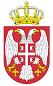 Република СрбијаМИНИСТАРСТВО УНУТРАШЊИХ ПОСЛОВАСектор  за материјално финансијске послове07 број 404-ЈН-81/18-14Датум: 03.07.2019. годинеБ е о г р а дНа основу члана 115. став 2. Закона о јавним набавкама („Службени гласник РС“, број 124/12, 14/15 и 68/15 ) помоћник министра - начелник Сектора доноси:ОДЛУКУ О ИЗМЕНИ УГОВОРА07 број 404-ЈН-81/18-13 од 31.08.2018. годинеза јавну набавку добара: Набавка државних застава Републике Србије и МУП-а, ЈН број 81/18МЕЊА СЕ  Уговор 07 број 404-ЈН-81/18-13 од 31.08.2018. године на следећи начин: 	  а) Мења се члан  2. став 3. Уговора, тако да исти гласи:	„Укупно уговорена вредност, односно максимални износ плаћања по основу овог уговора је у висини процењене вредности набавке и износи 2.625.000,00 динара без ПДВ, односно 3.150.000,00 динара са ПДВ-ом.“Остале одредбе Уговора 07 број 404-ЈН-81/18-13 од 31.08.2018. године, остају на снази непромењене.Ова одлука ступа на снагу даном доношења.О Б Р А З Л О Ж Е Њ ЕУговором 07 број 404-ЈН-81/18-13 од 31.08.2018. године утврђена је обавеза добављача да у поступку јавне набавке мале вредности добара: Набавка државних застава Републике Србије и МУП-а, ЈН број 81/18 испоручи предметна добра у висини процењене вредности од 2.500.000,00 динара без ПДВ-а. 		Предметна набавка је покренута из Плана јавних набавки за 2018. годину са позиције 22.10. Укупна вредност уговора, односно максимални износ плаћања по основу истог је у висини процењене вредности набавке и износи 2.500.000,00 динара без ПДВ-а, односно 3.000.000,00 динара са ПДВ-ом.Анексирање уговора иницирано је од стране Одељења за материјалне послове из разлога постојања потребе за наведеним добрима. Износ потребан за добра за којим се указала потреба износи 125.000,00 динара без ПДВ-а. 	Додатна финансијска средства обезбеђена су у оквиру средстава која су Министарству опредељена Законом о буџету за 2019. годину.Чланом 115. став 2. Закона о јавним набавкама дефинисано је да Наручилац може након закључења уговора о јавној набавци без спровођења поступка јавне набавке повећати обим предмета набавке, с тим да се вредност уговора може повећати максимално до 5% од укупне вредности првобитно закљученог уговора, односно укупна вредност повећања не може бити већа од 5.000.000,00 динара. У конкретном случају, предметна одредба се примењује на увећање обима предмета набавке Уговора.Чланом 115. став 4. Закона о јавним набавкама дефинисано је да се у случају измена из члана 115. став 2. не може мењати предмет набавке.Напомињемо да се анексирањем уговора ни на који начин не доводи у питање поштовање основних начела јавних набавки. На основу свега напред наведеног, донета је одлука о измени Уговора и сачињен анекс истог.                                                                              ПОМОЋНИК МИНИСТРА                                                       НАЧЕЛНИК СЕКТОРА							             _______________________            					                              Жељко Веселиновић       